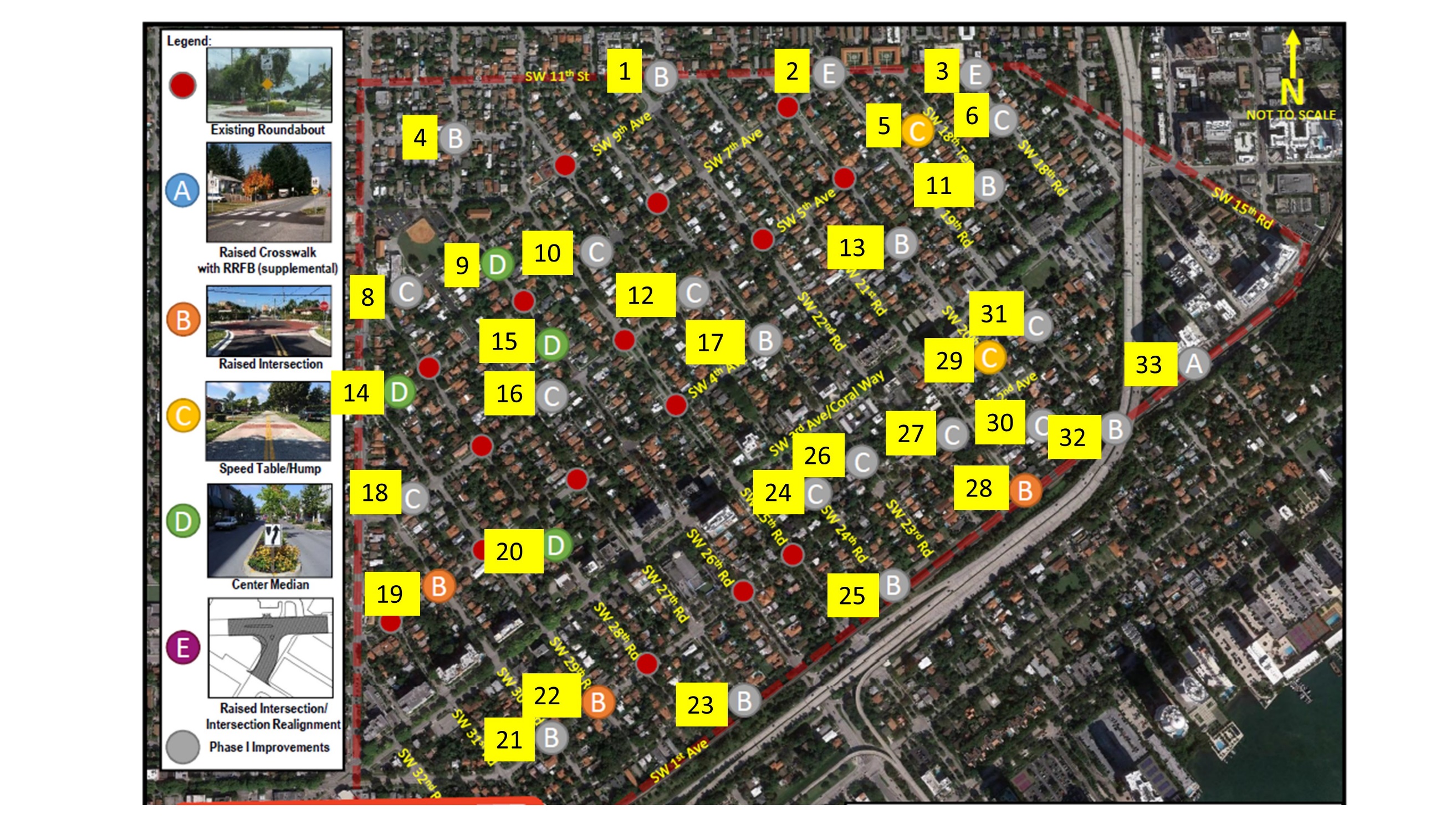 NumberComments: